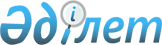 Об утверждении Правил оказания социальной помощи, установления ее размеров и определения перечня отдельных категорий нуждающихся граждан Павлодарского районаРешение Павлодарского районного маслихата Павлодарской области от 21 ноября 2023 года № 9/103. Зарегистрировано в Департаменте юстиции Павлодарской области 24 ноября 2023 года № 7425-14.
      В соответствии с Социальным Кодексом Республики Казахстан, пунктом 2-3 статьи 6 Закона Республики Казахстан "О местном государственном управлении и самоуправлении в Республике Казахстан", подпунктом 4) пункта 2 статьи 46 Закона Республики Казахстан "О правовых актах", постановлением Правительства Республики Казахстан от 30 июня 2023 года № 523 "Об утверждении Типовых правил оказания социальной помощи, установления ее размеров и определения перечня отдельных категорий нуждающихся граждан", Павлодарский районный маслихат РЕШИЛ:
      1. Утвердить прилагаемые Правила оказания социальной помощи, установления ее размеров и определения перечня отдельных категорий нуждающихся граждан Павлодарского района.
      2. Признать утратившими силу некоторые решения Павлодарского районного маслихата согласно приложению к настоящему решению.
      3. Настоящее решение вводится в действие по истечении десяти календарных дней после дня его первого официального опубликования. Правила оказания социальной помощи, установления ее размеров и определения перечня отдельных категорий нуждающихся граждан Павлодарского района 
      Сноска. Правила в редакции решения Павлодарского районного маслихата Павлодарской области от 20.06.2024 № 19/164 (вводится в действие по истечении десяти календарных дней после дня его первого официального опубликования).
      Настоящие Правила оказания социальной помощи, установления ее размеров и определения перечня отдельных категорий нуждающихся граждан (далее - Правила) разработаны в соответствии с Социальным Кодексом Республики Казахстан, пунктом 2-3 статьи 6 Закона Республики Казахстан "О местном государственном управлении и самоуправлении в Республике Казахстан", Законом Республики Казахстан "О ветеранах", постановлением Правительства Республики Казахстан от 30 июня 2023 года № 523 "Об утверждении Типовых правил оказания социальной помощи, установления ее размеров и определения перечня отдельных категорий нуждающихся граждан" (далее - Типовые правила) и определяют порядок оказания социальной помощи, установления ее размеров и определения перечня отдельных категорий нуждающихся граждан Павлодарского района. Глава 1. Общие положения
      1. Основные термины и понятия, которые используются в настоящих Правилах:
      1) Государственная корпорация "Правительство для граждан" (далее – Государственная корпорация) – юридическое лицо, созданное по решению Правительства Республики Казахстан для оказания государственных услуг в соответствии с законодательством Республики Казахстан, организации работы по приему заявлений на оказание государственных услуг и выдаче их результатов услугополучателю по принципу "одного окна", обеспечения оказания государственных услуг в электронной форме;
      2) специальная комиссия – комиссия, создаваемая решением акима Павлодарского района по рассмотрению заявления лица (семьи), претендующего на оказание социальной помощи отдельным категориям нуждающихся граждан;
      3) праздничные дни – дни национальных и государственных праздников Республики Казахстан;
      4) социальная помощь – помощь, предоставляемая МИО в денежной или натуральной форме отдельным категориям нуждающихся граждан (далее – получатели), а также к праздничным дням и памятным датам;
      5) уполномоченный орган по оказанию социальной помощи – государственное учреждение "Отдел занятости и социальных программ Павлодарского района";
      6) прожиточный минимум - минимальный денежный доход на одного человека, равный по величине стоимости минимальной потребительской корзины;
      7) среднедушевой доход семьи (гражданина) – доля совокупного дохода семьи, приходящаяся на каждого члена семьи в месяц;
      8) праздничные даты (далее – памятные даты) - профессиональные и иные праздники Республики Казахстан;
      9) участковая комиссия – специальная комиссия, создаваемая решением акимов сельских округов и села Павлодарского района, для проведения обследования материального положения лиц (семей), обратившихся за адресной социальной помощью;
      10) предельный размер - утвержденный максимальный размер социальной помощи.
      2. Меры социальной поддержки, предусмотренные пунктом 4 статьи 71, пунктом 3 статьи 170, пунктом 3 статьи 229 Социального кодекса, подпунктом 2) пункта 1 статьи 10, подпунктом 2) пункта 1 статьи 11, подпунктом 2) пункта 1 статьи 12, подпунктом 2) статьи 13, статьей 17 Закона Республики Казахстан "О ветеранах", оказываются в порядке, определенном настоящими Правилами.
      3. Социальная помощь предоставляется единовременно и (или) периодически (ежемесячно, ежеквартально, 1 раз в год).
      4. Перечень памятных дат и праздничных дней для оказания социальной помощи:
      1) День вывода ограниченного контингента советских войск из Демократической Республики Афганистан – 15 февраля;
      2) Международный женский день – 8 марта;
      3) День участников ликвидации последствий радиационных аварий и катастроф и памяти жертв этих аварий и катастроф – 26 апреля;
      4) День защитника Отечества – 7 мая;
      5) День Победы – 9 мая;
      6) День памяти жертв политических репрессий и голода – 31 мая;
      7) День Конституции Республики Казахстан - 30 августа;
      8) День Пожилых людей - 1 октября;
      9) День Республики Казахстан – 25 октября;
      10) День Независимости Республики Казахстан - 16 декабря.
      5. Участковые и специальные комиссии осуществляют свою деятельность на основании положений, утверждаемых областными МИО.
      Типовые положения о специальных и участковых комиссиях утверждаются уполномоченным государственным органом. Глава 2. Порядок определения перечня категорий получателей социальной помощи и установления размеров социальной помощи
      6. Социальная помощь предоставляется гражданам из числа следующих категорий:
      1) ветераны Великой Отечественной войны:
      участникам Великой Отечественной войны, а именно военнослужащим, проходившим службу в воинских частях, штабах и учреждениях, входивших в состав действующей армии и флота в период Великой Отечественной войны, а также во время других боевых операций по защите бывшего Союза Советских Социалистических Республик (далее - Союза ССР), партизанам и подпольщикам Великой Отечественной войны;
      2) ветераны боевых действий на территории других государств:
      военнослужащим Советской Армии, Военно-Морского Флота, Комитета государственной безопасности, лицам начальствующего и рядового состава Министерства внутренних дел бывшего Союза ССР (включая военных специалистов и советников), которые в соответствии с решениями правительственных органов бывшего Союза ССР принимали участие в боевых действиях на территории других государств;
      военнообязанным, призвавшимся на учебные сборы и направлявшимся в Афганистан в период ведения боевых действий;
      военнослужащим автомобильных батальонов, направлявшимся в Афганистан для доставки грузов в эту страну в период ведения боевых действий;
      военнослужащим летного состава, совершавшим вылеты на боевые задания в Афганистан с территории бывшего Союза ССР;
      рабочим и служащим, обслуживавшим советский воинский контингент в Афганистане, получившим ранения, контузии или увечья, либо награжденным орденами и медалями бывшего Союза ССР за участие в обеспечении боевых действий;
      военнослужащим Республики Казахстан, выполнявшим задачи согласно межгосударственным договорам и соглашениям по усилению охраны границы Содружества Независимых Государств на таджикско-афганском участке в период с сентября 1992 года по февраль 2001 года;
      военнослужащим Республики Казахстан, принимавшим участие в качестве миротворцев в международной миротворческой операции в Ираке в период с августа 2003 года по октябрь 2008 года;
      военнослужащим, а также лица начальствующего и рядового состава органов внутренних дел и государственной безопасности бывшего Союза ССР, принимавшим участие в урегулировании межэтнического конфликта в Нагорном Карабахе в период с 1986 года по 1991 годы;
      3) лица, приравненные по льготам к участникам Великой Отечественной войны, а именно:
      лицам, принимавшим участие в ликвидации последствий катастрофы на Чернобыльской атомной электростанции в 1986 - 1987 годах, других радиационных катастроф и аварий на объектах гражданского или военного назначения, а также участвовавшим непосредственно в ядерных испытаниях;
      4) лица, приравненные по льготам к лицам с инвалидностью вследствие ранения, контузии, увечья или заболевания, полученных в период Великой Отечественной войны, а именно:
      военнослужащим, которым инвалидность установлена вследствие ранения, контузии, увечья, полученных при защите бывшего Союза ССР, исполнении иных обязанностей воинской службы в другие периоды, или вследствие заболевания, связанного с пребыванием на фронте, а также при прохождении воинской службы в Афганистане или других государствах, в которых велись боевые действия;
      лицам, которым инвалидность установлена вследствие катастрофы на Чернобыльской атомной электростанции и других радиационных катастроф, и аварий на объектах гражданского или военного назначения, ядерных испытаний, и их дети, инвалидность которых генетически связана с радиационным облучением одного из родителей;
      5 ) ветераны труда:
      лицам, награжденным орденами и медалями бывшего Союза ССР за самоотверженный труд и безупречную воинскую службу в тылу в годы Великой Отечественной войны;
      лицам, проработавшим (прослужившим) не менее шести месяцев с 22 июня 1941 года по 9 мая 1945 года и не награжденным орденами и медалями бывшего Союза ССР за самоотверженный труд и безупречную воинскую службу в тылу в годы Великой Отечественной войны;
      лицам, удостоенным звания "Қазақстанның Еңбек Ері", "Халық қаһарманы";
      6 ) другие лица, на которых распространяется действие Закона:
      семьям военнослужащих, погибшим (пропавшим без вести) или умерших вследствие ранения, контузии, увечья, заболевания, полученных в период боевых действий в Афганистане или других государствах, в которых велись боевые действия;
      семьям военнослужащих, погибшим (умершим) при прохождении воинской службы в мирное время;
      семьям лиц, погибшим при ликвидации последствий катастрофы на Чернобыльской атомной электростанции и других радиационных катастроф, и аварий на объектах гражданского или военного назначения;
      супруге (супругу) умершего лица с инвалидностью вследствие ранения, контузии, увечья или заболевания, полученных в период Великой Отечественной войны или лица, приравненного по льготам к лицам с инвалидностью вследствие ранения, контузии, увечья или заболевания, полученных в период Великой Отечественной войны, а также супруга (супруг) умершего участника Великой Отечественной войны, партизана, подпольщика, гражданина, награжденного медалью "За оборону Ленинграда" или знаком "Жителю блокадного Ленинграда", признававшихся лицами с инвалидностью в результате общего заболевания, трудового увечья и других причин (за исключением противоправных), которые не вступали в повторный брак;
      лицам из числа участников ликвидации последствий катастрофы на Чернобыльской атомной электростанции в 1988 – 1989 годах, эвакуированным (самостоятельно выехавшим) из зон отчуждения и отселения в Республику Казахстан, включая детей, которые на день эвакуации находились во внутриутробном состоянии;
      родителям и не вступившим в повторный брак вдовам воинов, погибшим (умершим, пропавшим без вести) в Великой Отечественной войне;
       супруге (супругу), не вступившая (вступивший) в повторный брак;
      7) гражданам, признанным в судебном либо ином установленном Законом Республики Казахстан "О реабилитации жертв массовых политических репрессий" порядке жертвами политических репрессий или пострадавшими от политических репрессий;
      лицам, принимавшим участие в событиях 17-18 декабря 1986 года в Казахстане, установленным Законом Республики Казахстан "О реабилитации жертв массовых политических репрессий"; 
      8) гражданам, достигшим пенсионного возраста, получающим минимальный размер пенсии и (или) пособия или ниже минимального размера пенсии и (или) пособия;
      гражданам от 80 лет и более (старше), получающим минимальный размер пенсии и (или) пособия или ниже минимального размера пенсии и (или) пособия;
      9) лица с инвалидностью, а именно:
      детям с инвалидностью до восемнадцати лет;
      лицам с инвалидностью первой группы;
      лицам с инвалидностью второй группы; 
      лицам с инвалидностью третьей группы; 
      лицам с инвалидностью, обучающимся в колледжах Республики Казахстан на платной основе;
      лицам с инвалидностью, обучающимся в высших учебных заведениях Республики Казахстан на платной основе;
      семьям, воспитывающим детей с инвалидностью до 18 лет;
      10) многодетные матери (семьи) из числа получателей государственной адресной социальной помощи;
      11) малообеспеченные граждане, а именно:
      граждане из числа получателей государственной адресной социальной помощи;
      12) гражданам (семьям), причинение ущерба либо его имуществу вследствие стихийного бедствия или пожара (за исключением граждан (семей), которые имеют в собственности более одной единицы жилья (квартиры, дома));
      13) гражданам, освободившимся из мест лишения свободы, находящиеся на учете службы пробации;
      14) гражданам, имеющим социально-значимые заболевания, а именно:
      лицам, страдающим онкологическими заболеваниями;
      лицам, страдающим туберкулезным заболеванием, находящимся на амбулаторном лечении;
      лицам, инфицированным вирусом иммунодефицита человека;
      детям до восемнадцати лет, инфицированным вирусом иммунодефицита человека;
      лицам, страдающим заболеванием "сахарный диабет 1 типа";
      детям, с заболеванием детский церебральный паралич;
      лицам, страдающим системным поражением соединительной ткани, а именно заболеванием "системная красная волчанка";
      15) гражданам (семьям) со среднедушевым доходом, не превышающим величину прожиточного минимума:
      беременным женщинам, своевременно обратившимся в районную поликлинику для постановки на учет по беременности до 12 недель.
      7. Уполномоченный орган по оказанию социальной помощи оказывает без учҰта дохода:
      1) единовременную социальную помощь к памятным датам и праздничным дням:
      ко Дню вывода ограниченного контингента советских войск из Демократической Республики Афганистан – 15 февраля на основании списка Государственной корпорации:
      военнообязанным, призвавшимся на учебные сборы и направлявшимся в Афганистан в период ведения боевых действий в размере 150 000 (сто пятьдесят тысяч) тенге;
      военнослужащим автомобильных батальонов, направлявшимся в Афганистан для доставки грузов в эту страну в период ведения боевых действий в размере 150 000 (сто пятьдесят тысяч) тенге;
      военнослужащим летного состава, совершавшим вылеты на боевые задания в Афганистан с территории бывшего Союза ССР в размере 150 000 (сто пятьдесят тысяч) тенге;
      рабочим и служащим, обслуживавшим советский воинский контингент в Афганистане, получившим ранения, контузии или увечья, либо награжденным орденами и медалями бывшего Союза ССР за участие в обеспечении боевых действий в размере 150 000 (сто пятьдесят тысяч) тенге;
      военнослужащим, которым инвалидность установлена вследствие ранения, контузии, увечья, полученных при защите бывшего Союза ССР, исполнении иных обязанностей воинской службы в другие периоды, или вследствие заболевания, связанного с пребыванием на фронте, а также при прохождении воинской службы в Афганистане или других государствах, в которых велись боевые действия ССР в размере 150 000 (сто пятьдесят тысяч) тенге;
      семьям военнослужащих, погибшим (пропавшим без вести) или умерших вследствие ранения, контузии, увечья, заболевания, полученных в период боевых действий в Афганистане или других государствах, в которых велись боевые действия в размере 150 000 (сто пятьдесят тысяч) тенге;
      к Международному женскому дню – 8 марта на основании списка уполномоченного органа по оказанию социальной помощи:
      многодетным матерям (семьям) из числа получателей государственной адресной социальной помощи в размере 5 (пять) МРП;
      ко Дню участников ликвидации последствий радиационных аварий и катастроф и памяти жертв этих аварий и катастроф – 26 апреля на основании списка Государственной корпорации:
      лицам, принимавшим участие в ликвидации последствий катастрофы на Чернобыльской атомной электростанции в 1986 - 1987 годах, других радиационных катастроф и аварий на объектах гражданского или военного назначения, а также участвовавшим непосредственно в ядерных испытаниях в размере 150 000 (сто пятьдесят тысяч) тенге;
      лицам, которым инвалидность установлена вследствие катастрофы на Чернобыльской атомной электростанции и других радиационных катастроф, и аварий на объектах гражданского или военного назначения, ядерных испытаний, и их дети, инвалидность которых генетически связана с радиационным облучением одного из родителей в размере 150 000 (сто пятьдесят тысяч) тенге;
      семьям лиц, погибшим при ликвидации последствий катастрофы на Чернобыльской атомной электростанции и других радиационных катастроф, и аварий на объектах гражданского или военного назначения в размере 150 000 (сто пятьдесят тысяч) тенге;
      лицам из числа участников ликвидации последствий катастрофы на Чернобыльской атомной электростанции в 1988 – 1989 годах, эвакуированным (самостоятельно выехавшим) из зон отчуждения и отселения в Республику Казахстан, включая детей, которые на день эвакуации находились во внутриутробном состоянии в размере 150 000 (сто пятьдесят тысяч) тенге;
      ко Дню защитника Отечества -7 мая на основании списка Государственной корпорации:
      военнослужащим Республики Казахстан, выполнявшим задачи согласно межгосударственным договорам и соглашениям по усилению охраны границы Содружества Независимых Государств на таджикско-афганском участке в период с сентября 1992 года по февраль 2001 года в размере 150 000 (сто пятьдесят тысяч) тенге;
      военнослужащим Республики Казахстан, принимавшим участие в качестве миротворцев в международной миротворческой операции в Ираке в период с августа 2003 года по октябрь 2008 года в размере 150 000 (сто пятьдесят тысяч) тенге;
      семьям военнослужащих, погибшим (умершим) при прохождении воинской службы в мирное время в размере 150 000 (сто пятьдесят тысяч) тенге;
      ко Дню Победы – 9 мая на основании списка Государственной корпорации:
      участникам Великой Отечественной войны, а именно военнослужащим, проходившим службу в воинских частях, штабах и учреждениях, входивших в состав действующей армии и флота в период Великой Отечественной войны, а также во время других боевых операций по защите бывшего Союза Советских Социалистических Республик (далее - Союза ССР), партизанам и подпольщикам Великой Отечественной войны в размере 2 000 000 (два миллиона) тенге;
      военнослужащим Советской Армии, Военно-Морского Флота, Комитета государственной безопасности, лицам начальствующего и рядового состава Министерства внутренних дел бывшего Союза ССР (включая военных специалистов и советников), которые в соответствии с решениями правительственных органов бывшего Союза ССР принимали участие в боевых действиях на территории других государств в размере 150 000 (сто пятьдесят тысяч) тенге;
      военнослужащим, а также лицам начальствующего и рядового состава органов внутренних дел и государственной безопасности бывшего Союза ССР, принимавшим участие в урегулировании межэтнического конфликта в Нагорном Карабахе в период с 1986 года по 1991 годы в размере 150 000 (сто пятьдесят тысяч) тенге;
      лицам, награжденным орденами и медалями бывшего Союза ССР за самоотверженный труд и безупречную воинскую службу в тылу в годы Великой Отечественной войны в размере 50 000 (пятьдесят тысяч) тенге;
      лицам, проработавшим (прослужившим) не менее шести месяцев с 22 июня 1941 года по 9 мая 1945 года и не награжденными орденами, и медалями бывшего Союза ССР за самоотверженный труд и безупречную воинскую службу в тылу в годы Великой Отечественной войны в размере 50 000 (пятьдесят тысяч) тенге;
      супруге (супругу) умершего лица с инвалидностью вследствие ранения, контузии, увечья или заболевания, полученных в период Великой Отечественной войны или лица, приравненного по льготам к лицам с инвалидностью вследствие ранения, контузии, увечья или заболевания, полученных в период Великой Отечественной войны, а также супруга (супруг) умершего участника Великой Отечественной войны, партизана, подпольщика, гражданина, награжденного медалью "За оборону Ленинграда" или знаком "Жителю блокадного Ленинграда", признававшимся лицами с инвалидностью в результате общего заболевания, трудового увечья и других причин (за исключением противоправных), которые не вступали в повторный брак в размере 60 000 (шестьдесят тысяч) тенге;
      родителям и не вступившим в повторный брак вдовам воинов, погибших (умерших, пропавших без вести) в Великой Отечественной войне в размере 60 000 (шестьдесят тысяч) тенге; 
      супруге (супругу), не вступившая (вступивший) в повторный брак в размере 60 000 (шестьдесят тысяч) тенге; 
      ко Дню памяти жертв политических репрессий и голода - 31 мая на основании списка Государственной корпорации:
      лицам, удостоенным звания "Қазақстанның Еңбек Ері", "Халық қаһарманы" в размере 10 (десять) МРП;
      гражданам, признанным в судебном либо ином установленном Законом Республики Казахстан "О реабилитации жертв массовых политических репрессий" порядке жертвами политических репрессий или пострадавшими от политических репрессий в размере 10 (десять) МРП;
      ко Дню Конституции Республики Казахстан – 30 августа на основании списка уполномоченного органа по оказанию социальной помощи:
      лицам с инвалидностью, обучающимся в колледжах Республики Казахстан на платной основе в размере 30 (тридцать) МРП;
      лицам с инвалидностью, обучающимся в высших учебных заведениях Республики Казахстан на платной основе в размере 60 (шестьдесят) МРП;
      семьям, воспитывающим детей с инвалидностью до 18 лет в размере 20 (двадцать) МРП;
      ко Дню Пожилых людей – 1 октября на основании списка Государственной корпорации:
      гражданам, достигшим пенсионного возраста, получающим минимальный размер пенсии и (или) пособия или ниже минимального размера пенсии и (или) пособия в размере 2 (два) МРП;
      гражданам от 80 лет и более (старше), получающим минимальный размер пенсии и (или) пособия или ниже минимального размера пенсии и (или) пособия в размере 3 (три) МРП;
      ко Дню Республики Казахстан – 25 октября на основании списка Государственной корпорации:
      детям с инвалидностью до восемнадцати лет в размере 5 (пять) МРП;
      лицам с инвалидностью первой группы в размере 5 (пять) МРП;
      лицам с инвалидностью второй группы в размере 5 (пять) МРП; 
      ко Дню Независимости Республики Казахстан - 16 декабря на основании списка Государственной корпорации:
      лицам, принимавшим участие в событиях 17-18 декабря 1986 года в Казахстане, установленным Законом Республики Казахстан "О реабилитации жертв массовых политических репрессий" в размере 60 (шестьдесят) МРП; 
      2) единовременную социальную помощь:
      для категорий, указанных в подпунктах 2) 3), 4), в абзаце шестом подпункта 6) пункта 6 на оздоровление в размере 50 (пятьдесят) МРП на основании списка Государственной корпорации и заявления;
      для категории, указанной в абзаце третьем подпункта 9) пункта 6 на сопровождение законным представителем на санаторно - курортное лечение в размере 55 (пятьдесят пять) МРП на основании заявления с приложением документа, указанного в подпункте 1) пункта 12 Типовых правил, квитанций, подтверждающих расходы за проживание, проездных билетов до пункта назначения и обратно к месту проживания;
      для категории, указанной в абзаце втором подпункта 11) пункта 6 на приобретение твердого топлива в размере 20 (двадцать) МРП на основании списка уполномоченного органа по оказанию социальной помощи;
      для категории, указанной в подпункте 12) пункта 6 в размере 100 (сто) МРП - на основании заявления с приложением документов, указанных в подпунктах 1), абзаце втором подпункта 3) (действительна в течении шести месяцев) пункта 12 Типовых правил;
      для категории, указанной в подпункте 13) пункта 6 в размере 10 (десять) МРП на основании заявления с приложением документов, указанных в подпунктах 1), 3) пункта 12 Типовых правил;
      лицам, страдающим онкологическим заболеванием в размере 10 (десять) МРП - на основании заявления с приложением документов, указанных в подпунктах 1), 3) пункта 12 Типовых правил;
      лицам, инфицированным вирусом иммунодефицита человека в размере 20 (двадцать) МРП - на основании заявления с приложением документов, указанных в подпунктах 1), 3) пункта 12 Типовых правил;
      лицам, страдающим заболеванием "сахарный диабет 1 типа" в размере 10 (десять) МРП - на основании заявления с приложением документов, указанных в подпунктах 1), 3) пункта 12 Типовых правил;
      детям, с заболеванием детский церебральный паралич в размере 15 (пятнадцать) МРП - на основании заявления с приложением документов, указанных в подпунктах 1), 3) пункта 12 Типовых правил;
      лицам, страдающим системными поражениями соединительной ткани, а именно заболеванием "системная красная волчанка" в размере 10 (десять) МРП - на основании заявления с приложением документов, указанных в подпунктах 1), 3) пункта 12 Типовых правил;
      для категории, указанной в абзаце втором подпункта 9) пункта 6 на сопровождение законным представителем на санаторно - курортное лечение в размере 20 (двадцать) МРП в качестве возмещения стоимости санаторно - курортного лечения на основании заявления с приложением документа, указанного в подпункте 1) пункта 12 Типовых правил, квитанций, подтверждающих расходы за проживание, проездных билетов до пункта назначения и обратно к месту проживания;
      3) ежеквартальную социальную помощь:
      для категории, указанной в подпункте 1) пункта 6 (на оздоровление) в размере 20 (двадцать) МРП - на основании списка Государственной корпорации;
      для категорий, указанных в подпунктах 2), 4), в абзаце третьем подпункта 3), абзацах втором, шестом подпункта 6) пункта 6 (на коммунальные услуги) в размере 15 (пятнадцать) МРП - на основании списка Государственной корпорации;
      4) ежемесячную социальную помощь:
      для категорий, указанных в абзацах третьем, четвертом, пятом подпункта 9) пункта 6 (лицам с инвалидностью, не способным самостоятельно себя обслужить и нуждающимся по состоянию здоровья в постоянной помощи, не имеющим трудоспособных совершеннолетних детей (супруга), обязанных содержать своих родителей (супруга) и заботиться о них, или имеющих близких родственников, которые по объективным причинам не могут обеспечить им постоянную помощь и уход (в силу преклонного возраста, имеют инвалидность первой, второй группы, онкологические, психические заболевания, находятся в местах лишения свободы или выехали на постоянное местожительства за пределы страны или проживают в другом населенном пункте) в размере 3 (три) МРП - на основании заявления с приложением документов, указанных в подпунктах 1), 3) пункта 12 Типовых правил;
      детям до восемнадцати лет, инфицированным вирусом иммунодефицита человека в размере двухкратного прожиточного минимума, установленного Законом Республики Казахстан о республиканском бюджете на соответствующий финансовый год, на основании заявления с приложением документов, указанных в подпунктах 1), 3) пункта 12 Типовых правил;
      лицам, страдающим туберкулезным заболеванием, находящимся на амбулаторном лечении в размере 15 (пятнадцать) МРП - на основании списка, предоставляемого коммунальным государственным предприятием на праве хозяйственного ведения "Поликлиника Павлодарского района" управления здравоохранения акимата Павлодарской области;
      для категории, указанной в абзаце третьем подпункта 9) пункта 6 на проезд, в период получения гемодиализа в размере 12 (двенадцать) МРП - на основании заявления с приложением документа, указанного в подпункте 1) пункта 12 Типовых правил и справки – подтверждения медицинского учреждения о получения курса лечения.
      8. Уполномоченный орган по оказанию социальной помощи оказывает помощь лицам с доходом, не превышающим величину прожиточного минимума:
      единовременная социальная помощь:
      для категории, указанной в абзаце втором подпункта 15) пункта 6 в размере 10 (десять) МРП - на основании заявления с приложением документов, указанных в подпункте 1), 2) пункта 12 Типовых правил и справки из коммунального государственного казенного предприятия на праве хозяйственного ведения "Поликлиника Павлодарского района" управления здравоохранения акимата Павлодарской области", подтверждающей данное заболевание.
      9. Размер оказываемой социальной помощи в каждом отдельном случае определяет специальная комиссия и указывает его в заключении о необходимости оказания социальной помощи.
      10. К праздничным дням и памятным датам размер социальной помощи для отдельно взятой категории получателей устанавливается в едином размере по согласованию с МИО области. Глава 3. Порядок оказания социальной помощи
      11. Социальная помощь к праздничным дням и памятным датам оказывается без истребования заявлений от получателей.
      Категории получателей социальной помощи определяются МИО, после чего формируются их списки путем направления запроса в Государственную корпорацию либо иные организации.
      12. Для получения социальной помощи отдельным категориям нуждающихся граждан заявитель от себя или от имени семьи в уполномоченный орган по оказанию социальной помощи или акиму поселка, села, сельского округа представляет заявление с приложением следующих документов:
      1) документ, удостоверяющий личность (для идентификации личности): 2) сведения о доходах лица (членов семьи) (для получения социальной помощи, которая назначается независимо от доходов лица (членов семьи), сведения о доходах лица (членов семьи) не предоставляются);
      3) один из нижеперечисленных документов, подтверждающих факт наличия оснований для отнесения к категории нуждающихся:
      документ, подтверждающий факт причиненного ущерба гражданину (семье) либо его имуществу вследствие стихийного бедствия или пожара;
      документ, подтверждающий – факт наличия социально значимого заболевания;
      документ, подтверждающий факт наличия среднедушевого дохода, не превышающего порога, установленного местными представительными органами, в кратном отношении к прожиточному минимуму;
      документ, подтверждающий факт сиротства, отсутствия родительского попечения;
      документ, подтверждающий факт неспособности к самообслуживанию в связи с преклонным возрастом;
      документ, подтверждающий факт освобождения из мест лишения свободы, нахождения на учете службы пробации.
      Документы представляются в подлинниках и копиях для сверки. После сверки подлинники документов возвращаются заявителю.
      13. Отказ в оказании социальной помощи осуществляется в случаях:
      1) выявления недостоверных сведений, представленных заявителями;
      2) отказа, уклонения заявителя от проведения обследования материального положения лица (семьи);
      3) превышения размера среднедушевого дохода лица (семьи), установленного местными представительными органами порога для оказания социальной помощи.
      14. Финансирование расходов на предоставление социальной помощи осуществляется в пределах средств, предусмотренных бюджетом Павлодарского района на текущий финансовый год. Глава 4. Основания для прекращения и возврата предоставляемой социальной помощи
      15. Социальная помощь прекращается в случаях:
      1) смерти получателя;
      2) выезда получателя на постоянное проживание за пределы Павлодарского района;
      3) направления получателя на проживание в государственные медико-социальные учреждения;
      4) выявления недостоверных сведений, представленных заявителем.
      Выплата социальной помощи прекращается с месяца наступления указанных обстоятельств.
      16. Излишне выплаченные суммы социальной помощи подлежат возврату в добровольном порядке, неправомерно полученные суммы подлежат возврату в добровольном или в судебном порядке. Глава 5. Заключительное положение
      17. Мониторинг и учет предоставления социальной помощи проводит уполномоченный орган по оказанию социальной помощи с использованием базы данных автоматизированной информационной системы "Е-Собес". Перечень утративших силу некоторых решений Павлодарского районного маслихата
      1. Решение Павлодарского районного маслихата от 15 мая 2020 года № 71/315 "Об утверждении Правил оказания социальной помощи, установления размеров и определения перечня отдельных категорий нуждающихся граждан Павлодарского района" (зарегистрировано в Реестре государственной регистрации нормативных правовых актов за № 6847).
      2. Решение Павлодарского районного маслихата от 19 мая 2022 года № 25/142 "О внесении изменения в решение Павлодарского районного маслихата от 15 мая 2020 года № 71/ 315 "Об утверждении Правил оказания социальной помощи, установления размеров и определения перечня отдельных категорий нуждающихся граждан Павлодарского района" (зарегистрировано в Реестре государственной регистрации нормативных правовых актов за № 28427).
      3. Решение Павлодарского районного маслихата от 25 ноября 2022 года № 31/169 "О внесении изменения в решение Павлодарского районного маслихата от 15 мая 2020 года № 71/ 315 "Об утверждении Правил оказания социальной помощи, установления размеров и определения перечня отдельных категорий нуждающихся граждан Павлодарского района" (зарегистрировано в Реестре государственной регистрации нормативных правовых актов за № 30971).
      4. Решение Павлодарского районного маслихата от 14 апреля 2023 года № 2/13 "О внесении изменения и дополнений в решение Павлодарского районного маслихата от 15 мая 2020 года №71/315 "Об утверждении Правил оказания социальной помощи, установления размеров и определения перечня отдельных категорий нуждающихся граждан Павлодарского района" (зарегистрировано в Реестре государственной регистрации нормативных правовых актов за № 7323).
					© 2012. РГП на ПХВ «Институт законодательства и правовой информации Республики Казахстан» Министерства юстиции Республики Казахстан
				
      Председатель Павлодарского районного маслихата 

Ж. Шугаев
Утверждены
решением Павлодарского
районного маслихата
от 21 ноября 2023 года
№ 9/103Приложение
к решению Павлодарского
районного маслихата
от 21 ноября 2023 года
№ 9/103